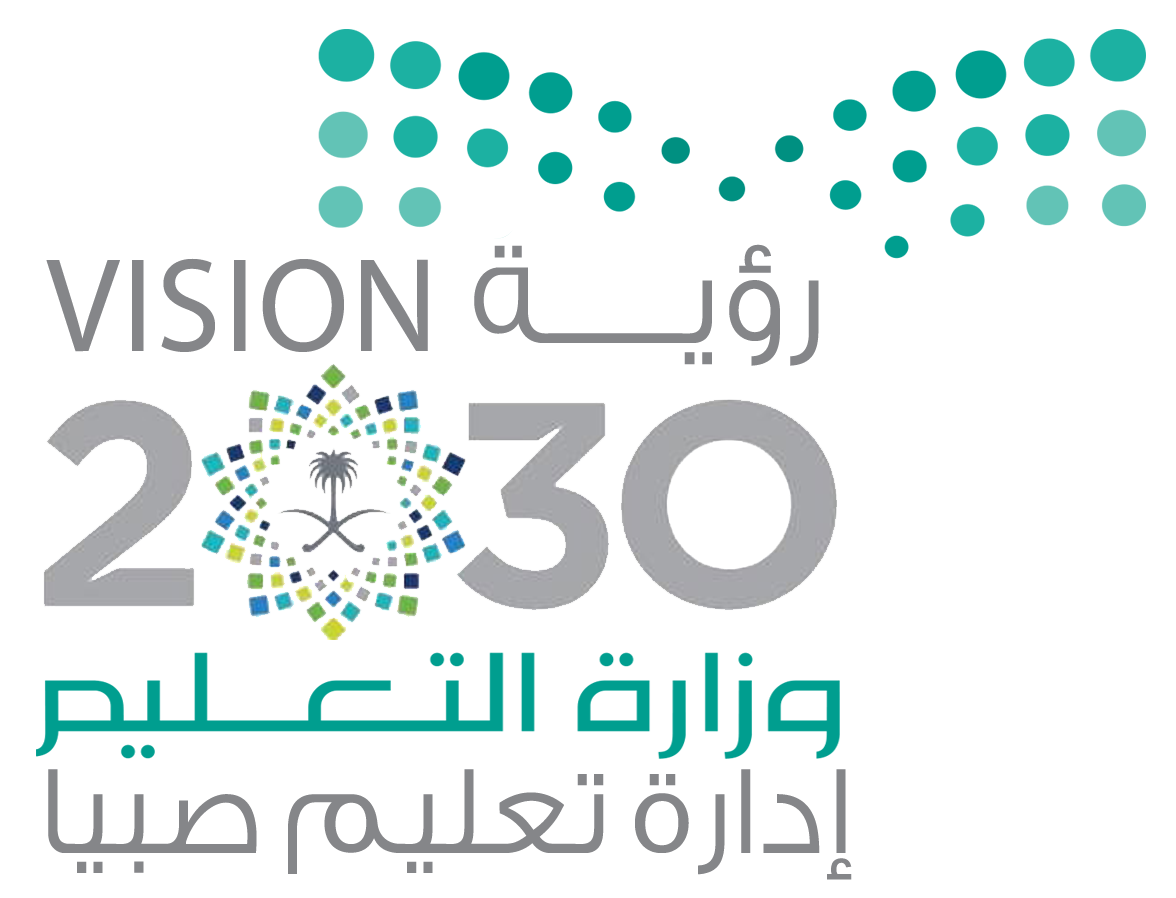 اختبار (منتصف الفصل ) مادة العلوم للصف الرابع  الفصل الدراسي الثالث (1444)ه_ السؤال الأول :-أ ) نكمل الفراغات التالية :-1-  .............................. هي كمية الكتلة في وحدة حجم واحدة   . 2- كل عملية دفع أو سحب هي ..............................  . 3- يطفو الجسم عندما تكون كثافته ..............................  من كثافة السائل  . 4- تغير حالة المادة من حالة الى أخرى تغير ..............................  . 5- ..............................  هو مادة تنتج عن تعرض الحديد إلى الأكسجين . ب ) نكمل  الجدول التالي حسب المطلوب :-ج )  نضع كلمة صح أو خطأ أمام العبارات الاتية :-1- القوى تسبب حركة الاجسام الساكنة  . 2- السوائل الأقل كثافة من الماء تطفو على سطحه . 3- التجمد هو تحول السائل إلى غاز . 4- القصور الذاتي يعني أن الجسم المتحرك يستمر في حركته . 5- الطبخ ممكن أن يغير من تركيب المواد تغيرا كيمائي  . 6- مساحة المستطيل = الطول X  العرض . السؤال الثاني :-نختار الاجابة الصحيحة فيما يلي :-ب ) نحدد فيما يلي ( التغيرات الكيميائية  / التغيرات الفيزيائية ) مع ذكر مثال لكل منهماج )  مثالاً للمطلوب :-1- تغير فيزيائي .2- حالة من حالات المادة .3- طريقة فصل مخلوط .4- خاصية من خواص المادة يمكن ملاحظتها .        انتهت الأسئلة                                                                                                                                                                                    سكره الشمري ىهه      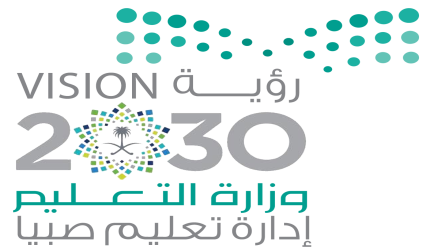                 اختبار ( منتصف الفصل الدراسي الثالث ) مادة العلوم للصف الرابع  لعام 1444                                    (  الخاصية   -      الكتلة   -    الجاذبية     -    الإنصهار     -     الصدأ  )معلم المادة / نوار العتيبي الصفةوحدة القياسأداة القياسالطولالكتلة 1تغير سرعة الكرة عند ركلها يسمى . .......تغير سرعة الكرة عند ركلها يسمى . .......تغير سرعة الكرة عند ركلها يسمى . .......1( أ )  تسارع ( ب ) قصور ذاتي ( ج ) جاذبية2قوة تعيق حركة الاجسام  ....... قوة تعيق حركة الاجسام  ....... قوة تعيق حركة الاجسام  ....... 2( أ ) الاحتكاك ( ب ) تغير فيزيائي( ج ) السرعه3عدد الوحدات التي تغطي سطح جسم ما تسمى . .......عدد الوحدات التي تغطي سطح جسم ما تسمى . .......عدد الوحدات التي تغطي سطح جسم ما تسمى . .......3( أ ) المتر( ب ) المساحة( ج ) الجاذبية 4هو قياس قوة جذب الأرض للجسم . .......هو قياس قوة جذب الأرض للجسم . .......هو قياس قوة جذب الأرض للجسم . .......4( أ ) الكثافة( ب ) الوزن( ج ) الحجم5من دلائل حدوث التغير الكيميائي . .......من دلائل حدوث التغير الكيميائي . .......من دلائل حدوث التغير الكيميائي . .......5( أ ) الحرارة والضوء ( ب ) التبريد( ج ) تغير الشكل1النظام المتري هو نظام عالمي لوحدات قياس معيارية(   )2كثافة الفلين أقل من كثافة الماء لذلك تطفو على سطح الماء(   )3التجمد هو تحول الحالة الغازية إلى حالة سائلة(   )4عند تسخين السائل يتمدد ويأخذ حجم أكبر (   )5صدا الحديد يعتبر تغير كيميائي(   )6عندما يتجمد الماء تتغير حالته يعتبر هذا تغير كيميائي(   )7تحافظ كل مادة في المخلوط على صفاتها الكيميائية(   )8عند تبريد السائل يتقلص ويقل حجمه(   )9التغير الفيزيائي ينتج عنه مواد جديده(   )10ذوبان الملح في الماء يعتبر محلولاً لأننا لا نرى الملح(   )1..........................هي كمية المادة التي تشغل حيزا ما 2..........................هو تحول الحالة الصلبة إلى الحالة السائلة 3..........................صفة نستطيع ملاحظتها مثل اللون والشكل4القوة أو الجذب بين الأجسام تسمى ..........................5هو مادة تنتج عند تعرض الحديد إلى الاكسجين المملكة العربية السعودية.المملكة العربية السعودية.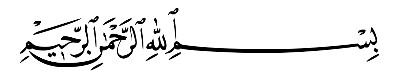 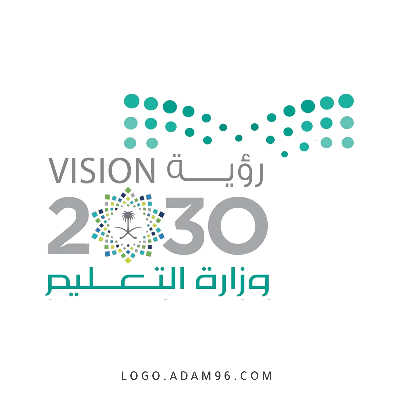 وزارة التعليم.وزارة التعليم.إدارة تعليم...................... إدارة تعليم...................... مكتب تعليم......................مكتب تعليم......................مدرسة ...........................مدرسة ...........................اختبار منتصف الفصل الدراسي الثاني للعام الدراسي 1444هـاختبار منتصف الفصل الدراسي الثاني للعام الدراسي 1444هـاختبار منتصف الفصل الدراسي الثاني للعام الدراسي 1444هـاختبار منتصف الفصل الدراسي الثاني للعام الدراسي 1444هـاختبار منتصف الفصل الدراسي الثاني للعام الدراسي 1444هـاختبار منتصف الفصل الدراسي الثاني للعام الدراسي 1444هـاختبار منتصف الفصل الدراسي الثاني للعام الدراسي 1444هـالصف: رابعالمادة: علومالمادة: علومالشعبة:التاريخ:   / 10/1444هـالتاريخ:   / 10/1444هـاليوم:اسم الطالبــ/ــة: ....................................................................................................اسم الطالبــ/ــة: ....................................................................................................اسم الطالبــ/ــة: ....................................................................................................اسم الطالبــ/ــة: ....................................................................................................اسم الطالبــ/ــة: ....................................................................................................اسم الطالبــ/ــة: ....................................................................................................اسم الطالبــ/ــة: ....................................................................................................السؤال الأول: ضع علامة (✓) أمام العبارة الصحيحة أو علامة (Χ) أمام العبارة الخاطئة:السؤال الأول: ضع علامة (✓) أمام العبارة الصحيحة أو علامة (Χ) أمام العبارة الخاطئة:51تقاس الكتلة بوحدة الجرام أو الكيلو جرام.(      )2 أسهل طريقة لإيجاد مساحة جسم على شكل مستطيل ضرب الطول X العرض. (      )3ذوبان مكعب الثلج مثال على التغير الفيزيائي.(      )4من دلائل حدوث تغير كيميائي مشاهدة فقاعات من الغاز.(      )5من طرق فصل مكونات المخلوط التبخير.(      )السؤال الثاني: أمامك مجموعة من المصطلحات اختار المناسب ثم اكتبـه أمام كل تعريف:(المادة – الصدأ – المخلوط)السؤال الثاني: أمامك مجموعة من المصطلحات اختار المناسب ثم اكتبـه أمام كل تعريف:(المادة – الصدأ – المخلوط)السؤال الثاني: أمامك مجموعة من المصطلحات اختار المناسب ثم اكتبـه أمام كل تعريف:(المادة – الصدأ – المخلوط)31مادتان أو أكثر تختلطان معًا...........................................................................2مادة صلبة ذات لون بني داكن نتج عند تعرض الحديد للأكسجين...........................................................................3كل شيء له كتلة ويشغل حيزًا...........................................................................السؤال الثالث: اختار الإجابة الصحيحة لكل فقرة من الفقرات التالية.السؤال الثالث: اختار الإجابة الصحيحة لكل فقرة من الفقرات التالية.السؤال الثالث: اختار الإجابة الصحيحة لكل فقرة من الفقرات التالية.121- هي كمية الكتلة في وحدة الحجوم 1- هي كمية الكتلة في وحدة الحجوم 1- هي كمية الكتلة في وحدة الحجوم 1- هي كمية الكتلة في وحدة الحجوم (أ) الكثافة (ب) المساحة (ج) الحجم(ج) الحجم2- من المخاليط....... 2- من المخاليط....... 2- من المخاليط....... 2- من المخاليط....... (أ) السلطة (ب) الشاي(ج) السبائك(ج) السبائك3- تحول بطيء للمادة من الحالة السائلة إلى الحالة الغازية 3- تحول بطيء للمادة من الحالة السائلة إلى الحالة الغازية 3- تحول بطيء للمادة من الحالة السائلة إلى الحالة الغازية 3- تحول بطيء للمادة من الحالة السائلة إلى الحالة الغازية (أ) التبخر (ب) التبريد(ج) الغليان(ج) الغليان4- فصل المواد الصلبة عن السوائل بالمرشحات تسمى 4- فصل المواد الصلبة عن السوائل بالمرشحات تسمى 4- فصل المواد الصلبة عن السوائل بالمرشحات تسمى 4- فصل المواد الصلبة عن السوائل بالمرشحات تسمى (أ) الترسيب(ب) الترشيح(ج) التقطير (ج) التقطير 5- تسمى قوة جذب الأرض للجسم بـ ....5- تسمى قوة جذب الأرض للجسم بـ ....5- تسمى قوة جذب الأرض للجسم بـ ....5- تسمى قوة جذب الأرض للجسم بـ ....(أ) الجاذبية (ب) الوزن (ج) الكتلة (ج) الكتلة 6- لإيجاد حجم سائل نستخدم........6- لإيجاد حجم سائل نستخدم........6- لإيجاد حجم سائل نستخدم........6- لإيجاد حجم سائل نستخدم........(أ) ميزان (ب) كأس مدرج(ج) المتر(ج) المتر